Publicado en Barcelona el 05/05/2016 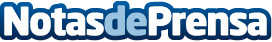 Un seguro paga los gastos, pero no devuelve la tranquilidadUna empresa de seguro puede pagar los gastos por robo, pero no puede devolver la tranquilidad, por ello es importante tomar algunas medidas de seguridad para evitar que ocurra el robo. ¿QuÉ podemos hacer?Datos de contacto:Josep Calabuig93 100 11 88Nota de prensa publicada en: https://www.notasdeprensa.es/un-seguro-paga-los-gastos-pero-no-devuelve-la_1 Categorias: Cataluña Seguros http://www.notasdeprensa.es